EWANGELIA
J 20, 1-9Apostołowie przy grobie ZmartwychwstałegoSłowa Ewangelii według Świętego JanaPierwszego dnia po szabacie, wczesnym rankiem, gdy jeszcze było ciemno, Maria Magdalena udała się do grobu i zobaczyła kamień odsunięty od grobu. Pobiegła więc i przybyła do Szymona Piotra oraz do drugiego ucznia, którego Jezus kochał, i rzekła do nich: «Zabrano Pana z grobu i  nie wiemy, gdzie Go położono».Wyszedł więc Piotr i ów drugi uczeń i szli do grobu. Biegli obydwaj razem, lecz ów drugi uczeń wyprzedził Piotra i przybył pierwszy do  grobu. A kiedy się nachylił, zobaczył leżące płótna, jednakże nie wszedł do środka.Nadszedł potem także Szymon Piotr, idący za nim. Wszedł on do wnętrza grobu i ujrzał leżące płótna oraz chustę, która była na Jego głowie, leżącą nie razem z płótnami, ale oddzielnie zwiniętą w jednym miejscu. Wtedy wszedł do wnętrza także i ów drugi uczeń, który przybył pierwszy do grobu. Ujrzał i uwierzył. Dotąd bowiem nie rozumieli jeszcze Pisma, które mówi, że On ma powstać z martwych.Oto słowo Pańskie.09.04.2023  Niedziela Zmartwychwstania1.Drodzy parafianie i Szanowni Goście, prezbiterium naszej janowskiej bazyliki, my kapłani – ks. Stanisław Grabowiecki, ks. Grzegorz Bochiński, ks. Łukasz Kulik, ks. Jan Kapłan,  składamy Wam wszystkim z głębi serca płynące życzenia świąteczne. Niech Zmartwychwstały Chrystus, który dziś jest radością będzie zawsze naszą Nadzieją na lepsze i zdrowsze jutro, a ta dzisiejsza radość niech trwa nieustannie i rozwiewa mroki codzienności. Życzymy Wam i waszym najbliższym błogosławionych świąt opływających w dostatek, dalekich od lęku, ale pełnych Bojaźni Bożej.2.W poniedziałek wielkanocny dzień KUL-owski. Modlimy się w intencji pracowników i studentów KUL-u. 3.Za tydzień Niedziela Miłosierdzia Bożego. Taca będzie przeznaczona na Diecezjalną Caritas.4. Bóg zapłać wszystkim, którzy zaangażowali się w przygotowanie wymownej, wielkanocnej dekoracji.5 Bóg zapłać za ofiary składane na kwiaty do grobu Pańskiego: Bezimiennie ze Starych Buczyc – 50zł., mieszkańcy z Hołodnicy – 260zł.6. W minionym tygodniu odeszła do Pana: Stanisława Kociubińska, 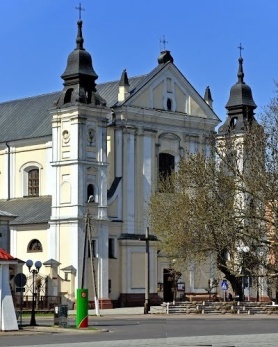 09.04. 2023 r.W CIENIU BazylikiPismo Parafii Trójcy św. w Janowie Podlaskim-do użytku wewnętrznego-PONIEDZIAŁEK – 10 kwietnia PONIEDZIAŁEK – 10 kwietnia 8.001.+Janinę i Floriana Korlagę, Katarzynę i Stanisława Maślewskich, Kamila Korlagę – of. rodzina. 9.301.+Annę Borkowicz – of. wnuk Emil Korolczuk.2.+Antoniego Czuchana (21r.), zm. z rodz. Czuchanów i Pietruczuków – of. syn.11.301. Wypominkowa.15.151. +Mieczysława, Genowefę, Mariana – of. rodzina. 18.001. +Mariannę i Wacława Rogulskich – greg. of. synWTOREK –11 kwietniaWTOREK –11 kwietnia7.00 1.+Jadwigę Dubisz – of. Zofia i Zygmunt Semeniukowie. 15.151. +Mariannę i Wacława Rogulskich – greg. of syn18.001.+Eugenię Kędzior (18r.) – of. córka. 2.+Adama Pionki (30dz.) – of. rodzina. ŚRODA – 12 kwietniaŚRODA – 12 kwietnia7.00 1. +Tadeusza (r.), Jadwigę, Henryka, Anastazję, Stefana, zm. z rodz. Paluchów – of. rodzina.  15.151.+Mariannę i Wacława Rogulskich – greg. of. syn18.001.W intencji uczestników nowenny do MBNP.2.+Mieczysława Michalczyka (30dz.) – of. synowie. CZWARTEK – 13 kwietniaCZWARTEK – 13 kwietnia7.001. Za dzieci objęte modlitwą różańcową przez rodziców z Róż Różańcowych. 15.151. +Jadwigę Dubisz – of. rodzina Dubiszów z Obornik. 18.001. +Mariannę i Wacława Rogulskich – greg. of. synPIĄTEK – 14 kwietnia PIĄTEK – 14 kwietnia 7.001. +Jadwigę Dubisz – of. rodzina Dubiszów z Koźmina Wielkopolskiego.15.151. +Mariannę i Wacława Rogulskich – greg. of. syn18.001. +Jana Szpańskiego – of. żona.2. +Mariana Hryciuka (30dz.)SOBOTA – 15 kwietnia SOBOTA – 15 kwietnia 7.001. +Jadwigę Dubisz – of. rodzina Maksymiuków 15.151.+Sergiusza, Bronisławę, Marię, Mateusza, zm. z rodz. Laszuków. 18.001. +Mariannę i Wacława Rogulskich – greg. of. synNIEDZIELA –16 kwietnia NIEDZIELA –16 kwietnia 8.001. +Mieczysława, Franciszka, Mariannę, Janinę, zm. z rodz. Mazulisów, Jadczaków.9.301.+Piotra, Antoninę, Paulinę, Jana, Krystynę, Eugeniusza, Mieczysłąwa, Kazimierę, Jadwigę, zm. z rodz. Bułajów, Dominiczuków, Dmochowskich –  of. Marianna Bułaj.2. W int. Legionu Małych Rycerzy Miłosiernego Serca Jezusowego.  11.301. Za parafian.2. Za Wolontariuszy, darczyńców i podopiecznych PZC.3. Dz.bł. w 23 r. urodzin Katarzyny, w 21 r. urodzin Jakuba z prośbą o Boże błog. – of. rodzice. 15.151. +Mariannę i Wacława Rogulskich – greg. of. syn18.001. +Sergiusza, Bronisławę, Marię, Mateusza, zm. z rodz. Laszuków – of. córka. 